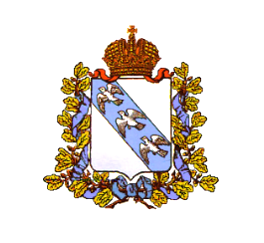 АДМИНИСТРАЦИЯ ЗАХАРКОВСКОГО СЕЛЬСОВЕТА КОНЫШЕВСКОГО РАЙОНА КУРСКОЙ ОБЛАСТИПОСТАНОВЛЕНИЕот 07 ноября 2019 г. № 49-пас. ЗахарковоОб утверждении основных направлений бюджетной и налоговойполитики Захарковского сельсовета Конышевского районаКурской области на 2020 год и на плановый период 2021 и 2022 годовВ соответствии со статьей 172 Бюджетного кодекса Российской Федерации, Положением «О бюджетном процессе в Захарковском сельсовете Конышевского района Курской области», Администрация Захарковского сельсовета Конышевского района ПОСТАНОВЛЯЕТ:1. Утвердить прилагаемые: Основные направления бюджетной и налоговой политики Захарковского сельсовета Конышевского района Курской области на 2020 год и на плановый период 2021 и 2022 годов (далее – Основные направления бюджетной и налоговой политики).2. Считать утратившим силу Постановление Администрации Захарковского сельсовета Конышевского района Курской области от 15.11.2018 г. № 8-пг «Об утверждении основных направлений бюджетной и налоговой политики Захарковского сельсовета Курского района Курской области на 2019 и на плановый период 2020 и 2021 годов».3. Начальнику отдела – главному бухгалтеру Администрации Захарковского сельсовета (Т.Г. Кочергина) обеспечить формирование проекта бюджета Захарковского сельсовета Конышевского района Курской области на 2020 год и на плановый период 2021 и 2022 годов с учетом Основных направлений бюджетной и налоговой политики.4. Настоящее постановление вступает в силу с момента его подписания и подлежит размещению на официальном сайте муниципального образования «Захарковский сельсовет» Конышевского района Курской области в сети «Интернет.Глава Захарковского сельсовета                                                В.М. Латышев                                                                                       Утверждено                                                             Постановлением Администрации                                                                Захарковского сельсовета                                                                от 07.11. 2019 года № 49-па ОСНОВНЫЕ НАПРАВЛЕНИЯ БЮДЖЕТНОЙ И НАЛОГОВОЙ ПОЛИТИКИ МУНИЦИПАЛЬНОГО ОБРАЗОВАНИЯ «ЗАХАРКОВСКИЙ СЕЛЬСОВЕТ» КОНЫШЕВСКОГО РАЙОНА КУРСКОЙ ОБЛАСТИ  НА 2020 ГОД И НА ПЛАНОВЫЙ ПЕРИОД 2021 И 2022 ГОДОВОсновные направления бюджетной политики муниципального образования «Захарковский сельсовет» Конышевского района Курской области на 2020 год и на плановый период 2021 и 2022 годов подготовлены в соответствии со стратегическими целями развития страны, сформулированными в указах Президента Российской Федерации от 7 мая 2012 года, Концепцией долгосрочного социально-экономического развития Российской Федерации на период до 2020 года, Указом Президента Российской Федерации  от 07 мая 2018года №204 «О национальных целях и стратегических задачах развития РФ на период до 2024 года», Посланием Президента Российской Федерации Федеральному Собранию от 20 февраля 2019 года. Основные задачи бюджетной политики муниципального образования «Захарковский сельсовет» Конышевского района Курской области на 2020 год и на плановый период 2021 и 2022 годовБюджетная политика муниципального образования «Захарковский сельсовет» Конышевского района Курской области на 2020 год и на плановый период 2021 и 2022 годов должна быть главным образом направлена на обеспечение социальной и экономической стабильности муниципального образования, долгосрочной сбалансированности и устойчивости бюджетной системы. Основными приоритетными направлениями бюджетной политики муниципального образования «Захарковский сельсовет» Конышевского района Курской области на 2020 год и на плановый период 2021 и 2022 годов являются улучшение качества жизни людей, адресное решение социальных проблем, повышение качества муниципальных услуг, создание условий для модернизации экономики и повышения ее конкурентоспособности.Основными задачами бюджетной политики муниципального образования «Захарковский сельсовет» Конышевского района Курской области на 2020 год и на плановый период 2021 и 2022 годов будут:- обеспечение долгосрочной сбалансированности и устойчивости бюджетной системы как базового принципа ответственной бюджетной политики при безусловном исполнении всех обязательств и задач, поставленных в Указах Президента Российской Федерации от 7 мая 2012 года;- повышение эффективности расходования бюджетных средств в целом, в том числе за счет оптимизации закупок для обеспечения нужд муниципального образования, эффективности их организации и проведения, исключения фактов заключения контрактов с недобросовестными поставщиками (подрядчиками, исполнителями); строгое соблюдение бюджетно-финансовой дисциплины главными распорядителями и получателями бюджетных средств;- формирование местного бюджета на основе муниципальных программ и достижение поставленных целей для реализации которых имеются необходимые ресурсы;- исполнение всех решений в пределах утвержденных предельных объемов расходов на реализацию муниципальных программ (в случае, если в рамках муниципальной программы ответственный исполнитель не находит резервов для реализации решения, он должен инициировать корректировку или отмену такого решения);- создание единой правовой и методической базы для оказания муниципальных услуг в увязке с целевыми показателями развития соотвествующих отраслей, для оценки качества и доступности услуг, предоставляемых населению, оценки эффективности деятельности организаций, развития конкурентной среды при размещении муниципальных  заданий на конкурсной основе, в том числе с привлечением негосударственных организаций;- формирование «Бюджета для граждан» в доступной для широкого круга заинтересованных польльзователей форме, разрабатываемого в целях вовлечения граждан в бюджетный процесс муниципального образования;- недопущение кредиторской задолженности по заработной плате и социальным выплатам;- усиление внутреннего муниципального финансового контроля и внешнего муниципального финансового контроля;-повышение открытости и прозрачности информации об управлении общественными финансами, расширение практики общественного участия при обсуждении и принятии бюджетных решений.Основные задачи налоговой  политики муниципального образования «Захарковский сельсовет» Конышевского района Курской области на 2020 год и на плановый период 2021 и 2022 годов            Налоговая политика на 2020 год и на налоговый период 2021  и 2022 годов обеспечивает преемственность целей и задач налоговой политики и ориентирована на формирование благоприятных условий для развития инвестиционной и предпринимательской деятельности на территории муниципального образования, а также на сохранение социальной стабильности в обществе.Основными направлениями налоговой политики будут: - мобилизация резервов доходной базы местного бюджета, применение мер налогового стимулирования структурных преобразований, направленных на поддержку инвестиционной и предпринимательской активности, дальнейшее применение мер налогового стимулирования инвестиций в целях обеспечения привлекательности экономики поселения для инвесторов, а также на обеспечение роста доходов местного бюджета за счет повышения эффективности администрирование действующих налоговых платежей и сборов;- реализация предложений, направленных на проведение работы по оптимизации налогообложения недвижимого имущества с учетом его кадастровой стоимости;- ежегодная оценка эффективности предоставляемых (планируемых к предоставлению) местных налоговых льгот, установление налоговых льгот на ограниченный период в зависимости от целевой направленности льготы, проведение анализа эффективности льготы для принятия решения о ее возможном продлении;- дальнейшее повышение эффективности по выполнению мероприятий, направленных на повышение собираемости доходов и укрепление налоговой дисциплины налогоплательщиков, реализация мер по противодействию уклонению от уплаты налогов и других обязательных платежей в бюджет   